Swift A-Frame 327 Federal & 10mm AutoExpand the possibilities to fill your tag with an even wider selection of Swift® A-Frame® loads. New offerings in 327 Federal and 10mm Auto leverage the A-Frame’s unique makeup for lethal performance on medium and big game. The bullet’s bonded front half expands consistently across a broad velocity range, while the back half remains intact for deep penetration. Features & BenefitsNew 100-grain 327 Federal and 200-grain 10mm Auto loadsExpansion-arresting A-Frame designNickel-plated case prevents corrosion and helps extractionBack half of the bullet remains intact for deep penetrationBonded front half expands consistently across a broad velocity rangeSpecially formulated propellantHigh-performance primerPart No.	Description	UPC	MSRPP327SA	327 Federal 100gr Swift A-Frame JHP	604544 66196 5	$48.99P10SA	10mm Auto 200gr Swift A-frame JHP	604544 65619 0	$54.99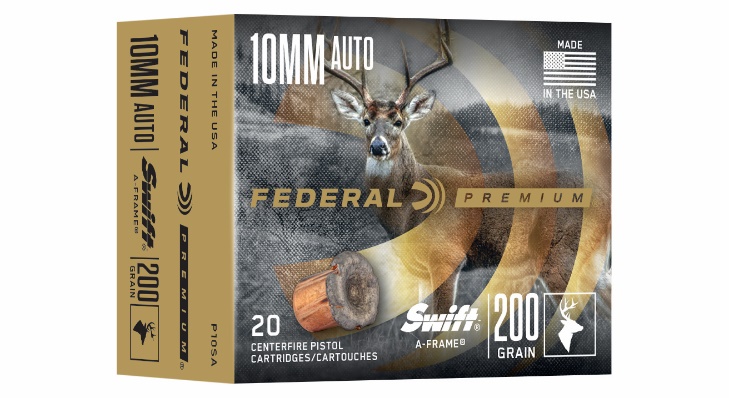 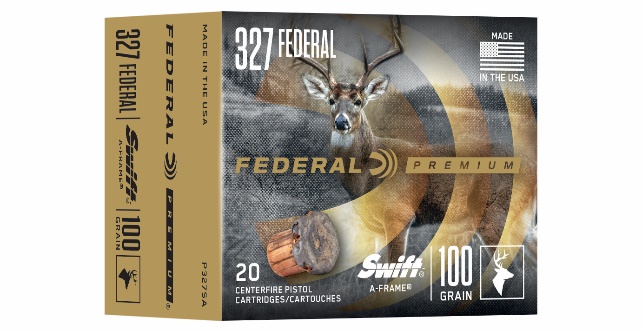 